附件3：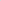  考试人员健康管理信息采集表（请带至考试现场）本人承诺：以上信息属实，如有虚报、瞒报，愿承担责任及后果。            签字：	                                  联系电话：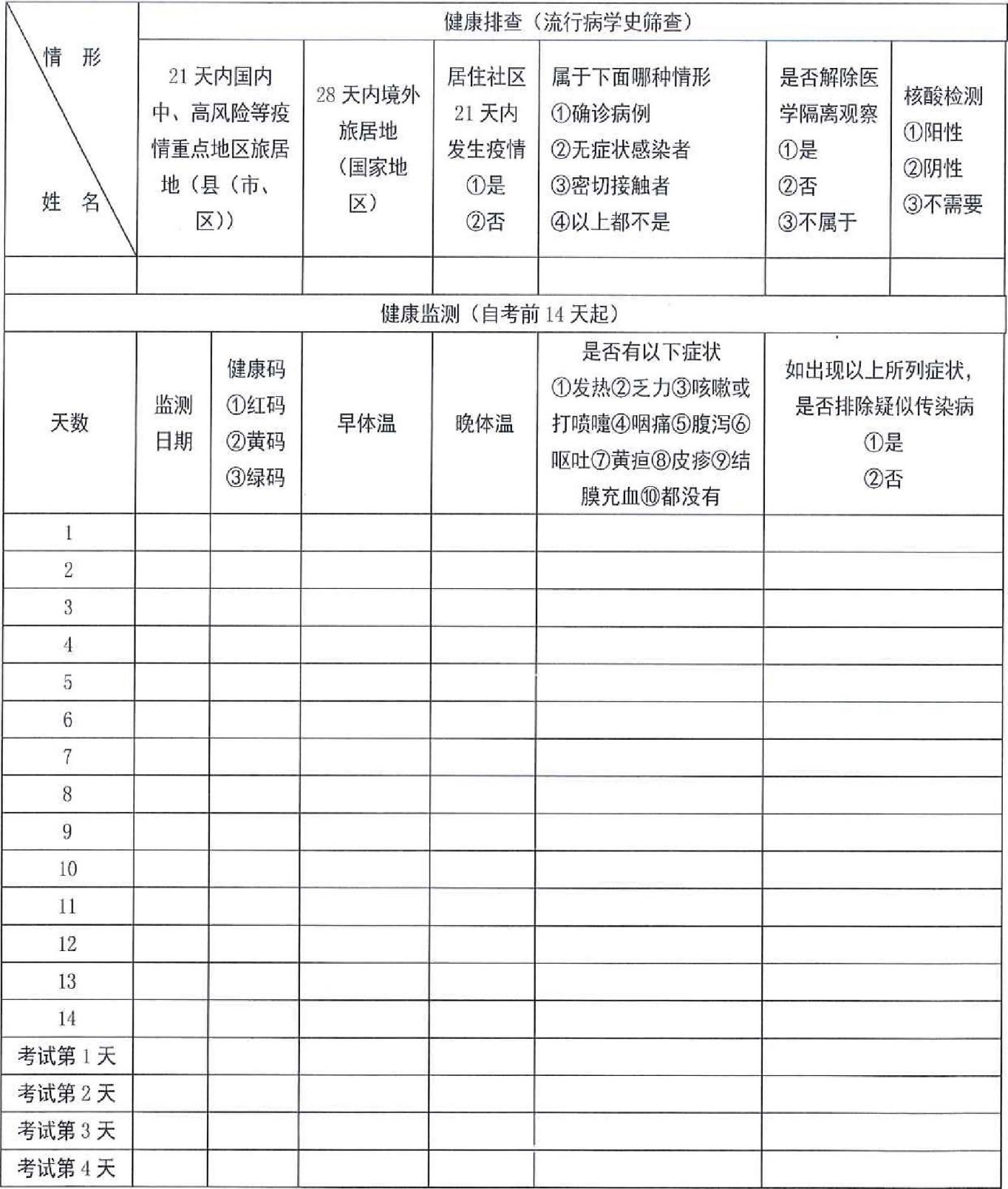 